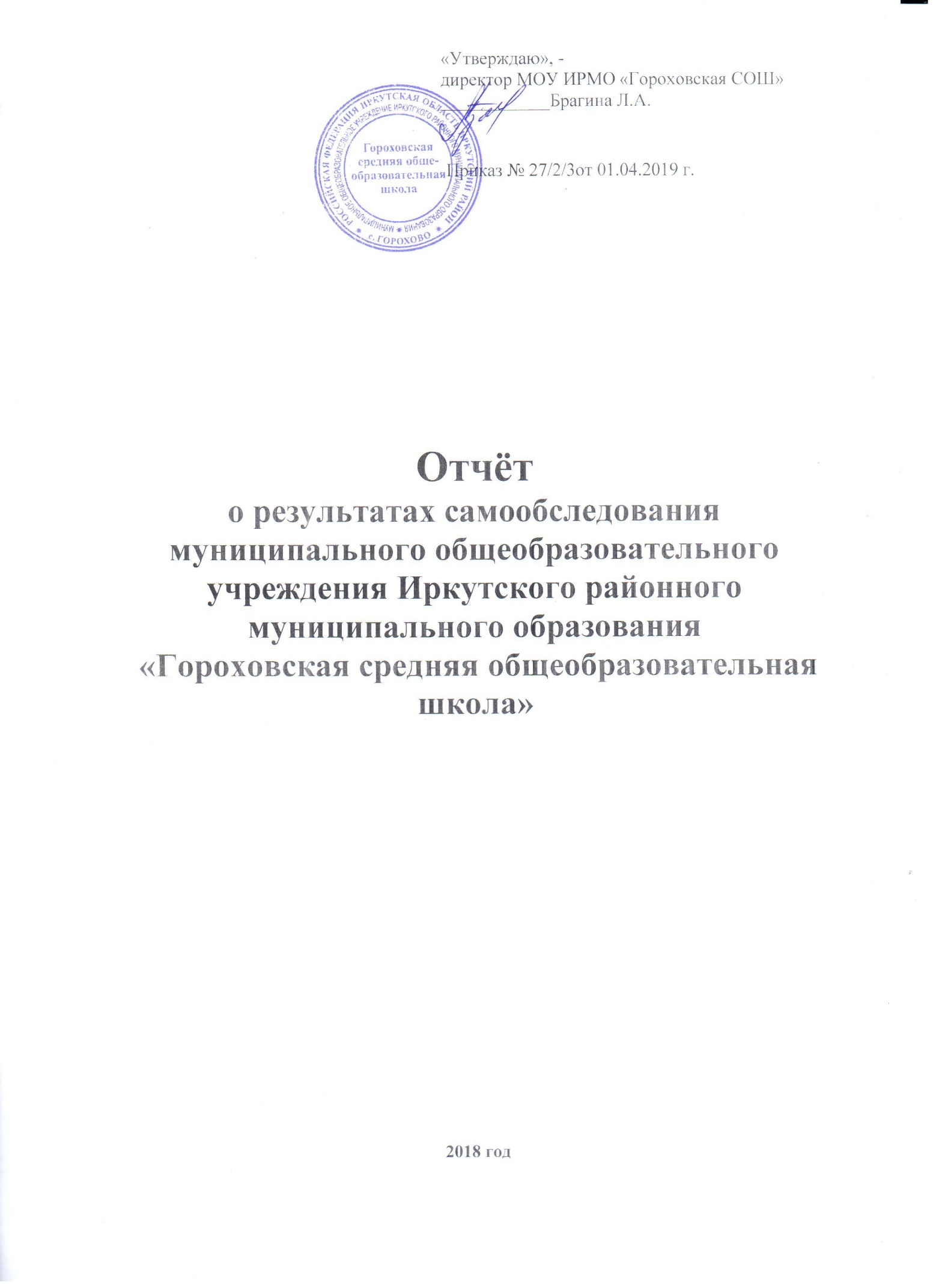 СОДЕРЖАНИЕАНАЛИТИЧЕСКАЯ ЧАСТЬ1. Оценка образовательной деятельности и организации учебного процесса………… 32. Оценка системы управления…………………………………………………………… 183. Оценка содержания и качества подготовки обучающихся…………………………... 19 4. Качество кадрового состава……………………………………………………………. 265. Качество учебно-методического и библиотечно-информационного обеспечения… 336. Оценка качества материально-технической базы……………………………………. 557. Функционирование внутренней системы оценки качества образования…………… 57ПРИЛОЖЕНИЕПоказатели деятельности, подлежащие самообследованию…………………………… 58 АНАЛИТИЧЕСКАЯ ЧАСТЬОценка образовательной деятельности и организации учебного процессаПолное наименование образовательного учреждения в соответствии с Уставом: Муниципальное общеобразовательное учреждение Иркутского районного муниципального «Гороховская средняя общеобразовательная школа». Юридический адрес: 664533, Россия, Иркутская область, Иркутский район, село Горохово, улица Школьная,13. Фактический адрес: 664533, Россия, Иркутская область, Иркутский район, село Горохово, улица Школьная,13. Телефон: 8(395) 496-266Адрес электронной почты: goroxovo2011@yandex.ruУчредитель: Иркутское районное муниципальное образование.Год основания: Лицензия на право осуществления образовательной деятельности: серия 38Л01 № 0000911 регистрационный № 6277 дата выдачи: 30.05.2013 г. срок действия: бессрочно.Свидетельство о государственной аккредитации: серия 38А01 № 0001103, регистрационный № 3191, дата выдачи: 26.02.2016г., срок действия: до 26.02.2028 г.Общие сведения об общеобразовательном учреждении Общие сведения о контингентеВ 2018 учебном году в школе обучалось 258 человека в 17 классах-комплектах:I уровень, начальная школа – (5 классов) 87 обучающихся,II уровень, основная школа – (10 классов) 142 обучающихся, III уровень, средняя школа – (2 класса) 11 обучающихся.Динамика численности обучающихся и количества классов	 За последние три года наблюдается небольшой приток обучающихся.Данные сохранности контингента обучающихся в 2018 учебном году:Сохранность контингента за 2018 учебный год составляет 100 %. Основной причиной выбытия обучающихся 1-11 классов является смена места жительства родителей.Условия для охраны и укрепления здоровья, организации питания обучающихся       Образовательная организация работает по четвертям, обучение проводится в одну смену. Продолжительность урока для 1-го класса - 35 минут (пл. 2.9.4-2.9.5 СанПиН 22.4.2.2821-10), число уроков в день в сентябре - 3, в последующие месяцы - не более четырех, в среду – 5 уроков за счёт урока физической культуры. С целью реализации «ступенчатого» метода постепенного наращивания учебной нагрузки в первом классе в соответствии с п.2.9.5. СанПиН 2.4.2.2821-10 обеспечивается организация адаптационного периода (письмо Минобразования РФ от 20 апреля 2001 г. №408/13-13). В соответствии с пп. 2.9.1, 2.9.3 СанПиН 2.4.2.2821-10 и Федеральным базисным учебным планом продолжительность урока для 2-11-х классов - 40 минут.Медицинская деятельность в школе осуществляется на основе Договора о сотрудничестве с ОГБУЗ «Иркутская районная больница». В системе проводятся профилактические прививки, проводится мониторинг состояния здоровья.По результатам медицинского мониторинга обучающихся в среднем звене наблюдается увеличение количества детей с нарушением осанки. Это вызвано повышенным напряжением функциональных систем организма при переходе к школьному образованию, освоении учебной деятельности как ведущей, возрастными кризами.  Поэтому в школе в системе ведется работа по использованию здоровье сберегающих технологий   на уроках   и по проведению оздоровительных мероприятий Охват питанием составляет 100%. На бесплатном питании находится 164 обучающихся – 64%, 94 обучающихся- за родительскую плату – 36 %.  В столовой школы имеется 80 посадочных мест. Пищеблок школы оснащен необходимым современным технологическим оборудованием.Условия для индивидуальной работы с обучающимися.В 2018   году в МОУ ИРМО «Гороховская средняя общеобразовательная школа» обучалось 2 детей – инвалидов, 15 обучающихся по специальной (коррекционной) программе 8 вида. Возможность развития творческих способностей и интересов обучающихсяВ школе действует и постоянно совершенствуется разветвлённая система поддержки талантливых детей. Основой такой работы является индивидуальный подход в обучении, осуществляющийся на трёх уровнях образования.С целью выявления и поддержки одаренных и увлеченных основами наук обучающихся, стремящихся к научной деятельности, в школе действует научное общество учащихся (НОУ) «Поиск», целью которого является развитие творческих способностей обучающихся, активизация исследовательской деятельности. Итогом работы НОУ за год является школьная научно – практическая конференция и представление проектов на конкурсах различного уровня.Ежегодно обучающиеся 5-11 классов принимают участие во Всероссийской олимпиаде школьников. В соответствии с «Положением о первом (школьном) этапе Всероссийской олимпиады школьников» в школе проводятся олимпиады по основным предметам, победители и призеры которых направляются на муниципальный этап олимпиады.Результаты Всероссийской олимпиады школьников (муниципальный этап) затри года 7-11 классыВ 2016 году победителями муниципального этапа олимпиады стали 1обучающийся (история), призёрами – 1 участника олимпиады по праву. В январе в областном этапе олимпиады принимала участие обучающаяся 11 класса по праву. Хорошие результаты по олимпиаде по байкаловедению: 7победителей,2 призёра. В 2017году победителей и призёров нет. В 2018году нет призёров и победителей на первом этапе.Педагоги школы организуют обучающихся для участия в олимпиадах, учебно-познавательных и творческих конкурсах, научно-практических конференциях муниципального, регионального, всероссийского и международного уровней.Результативность участия обучающихся в очных   и   дистанционных конкурсах Вывод: в МОУ ИРМО «Гороховская СОШ» созданы   условия для реализации возможностей и способностей обучающихся к интеллектуальной, исследовательской и творческой деятельности. Но количество участников конкурсов снизилось. так как конкурсы платные.Результативность воспитательной работы Воспитание и социализация обучающихся в МОУ ИРМО «Гороховская СОШ» - это совершенствование школьной развивающей образовательной среды в условиях модернизации образования, содействующей становлению каждого учащегося как компетентной, социально интегрированной и мобильной личности, способной к постоянному совершенствованию себя; самоактуализации, саморазвитию, самореализации и самообразованию всех участников образовательного процесса. Внеурочная деятельность представлена следующими направлениями: духовно-нравственное, спортивно-оздоровительное, общекультурное, общеинтеллектуальное, социальное. Важным звеном в системе воспитательной работы школы является система дополнительного образования. В течение  2018   года в школе работали следующие детские объединения и кружки: «Рисуем, мастерим», «В мире сказок», «Робототехника», «Химия вокруг нас» «Изучаем английский», спортивные секции: «Волейбол», «Баскетбол». «Стрелковый», «Шахматный»Мониторинг по методике Р.В. Очаровой «Выявление уровня коммуникативных компетентностей, обучающихся» проводился в школе в течение 3-х лет для обучающихся всех ступеней. В результате проведения мониторинга среди обучающихся школы выявилось: снижение уровня конфликтов с товарищами из-за невыполнения ими своих обещаний, обязательств, обязанностей; откладывание на другие дни дел, которые нужно было выполнить сегодня. Ярко выражен рост участия в общественной работе в школе и класса. Большинству учащихся нравится заниматься общественной работой в школе. В начале и конце 2018 года проводился мониторинг «Изучение уровня воспитанности учащихся». При оценке уровня воспитанности обучающихся классные руководители 1-4 классов использовали методику Н.П. Капустина, по которой ребёнок оценивал себя вместе с родителями, его же оценивал учитель и выводил итоговую оценку.  Классным руководителям 5 – 9 классов и 10 – 11 классов предлагалась диагностическая программа изучения уровней воспитанности учащихся М. И. Шиловой. Пользуясь этой программой, на основе педагогических наблюдений классные руководители определяли уровень воспитанности учащихся на данной момент и заполняли сводный лист данных изучения уровня воспитанности учащихся. По результатам проделанной работы был определен уровень воспитанности каждого обучающегося класса, каждой ступени и школы в целом. В 2018 году уровень воспитанности обучающихся на всех ступенях обучения повысился по сравнению с результатами прошлого года. В целом по школе немного понизился низкий и средний уровни, увеличилось количество учащихся с высоким и хорошим уровнем воспитанности. Уровень воспитанности по школе хороший.В течение учебного года обучающиеся принимали активное участие в школьных, районных, областных мероприятиях.Победители мероприятий, конкурсов различных уровней в 2018 годуУчебно – познавательные конкурсы для учащихся:Победители мероприятий, конкурсов различных уровней в 2018  годуПоказателем результативности профилактической работы по предупреждению асоциального поведения обучающихся можно считать тот факт, что в школе мало учащихся, совершивших преступления, употребляющих психоактивные вещества, пропускающих учебные занятия без уважительной причины, не выявлены серьезные нарушения школьной дисциплины. За последние 3 года в школе с количество учащихся, состоящих на внутришкольном профилактическом учете не увеличилось, учете в комиссии по делам несовершеннолетних и защите их прав (КДН и ЗП) 4 учащихся 7 «б» класса в группе по делам несовершеннолетних отделения ОП МУ МВД России «Иркутское» нет. Возможность оказания психолого-педагогической медицинской и социальной помощи обучающимсяЦелью психолого-педагогической работы является обеспечение полноценного психического и личностного развития детей, подростков в соответствии с индивидуальными особенностями. Создание позитивной мотивации к обучению. Для достижения поставленной цели решается ряд задач:оказание помощи ребенку в адаптации к новым социальным, психологическим, педагогическим требованиям школы при внедрении новых образовательных стандартов;психолого – педагогическое изучение детей; профилактика и коррекция отклонения в интеллектуальном и личном развитии;обеспечение индивидуального подхода к каждому ребёнку;проведение психолого-педагогических занятий для всех участников УВП с целью коррекции психолого-педагогических проблем;контроль переходных, переломных моментов в жизни школьников 1-е, 5-е, 9-е, 10-е, 11- е классы;осуществление диагностическо-коррекционной работы с детьми группы риска, опекаемыми, детьми-инвалидами и неблагополучными семьями;профориентационная работа с учащимися 9,10,11 классов;консультирование администрации школы, учителей, родителей по психологическим проблемам обучения и воспитания учащихся;выявление и устранение психологических причин нарушения межличностных отношений учащихся с учителями, родителями, сверстниками и другими людьми, проведение медиаций;проведение индивидуальных и групповых консультаций учащихся по вопросам обучения, развития, проблемам жизненного самоопределения, самовоспитания, взаимоотношений с взрослыми и сверстниками;проведение превентивной работы суицидального и самоповреждающего поведения среди подростков и их родителей;профилактическая работа по снижению тревожности в период подготовки выпускников к сдаче ОГЭ и ЕГЭ (9,11 класс);первичная профилактическая работа по предупреждению алкоголизма, табакокурения, наркомании подростков.Выполняемы задачи на этапах обучения.Начальная школа: Определение готовности к обучению в школе.Обеспечение адаптации к школе.Повышение заинтересованности детей в учебной деятельности, развитие познавательной и учебной мотивации.Основная школа:Сопровождение перехода в среднюю школу.Поддержка в решении задач личностного и ценностно – смыслового самоопределения и саморазвития.Помощь в решении личностных проблем и проблем социализации.Помощь в построении конструктивных отношений с родителями и сверстниками.Профилактика девиантного поведения.Для реализации поддержки обучающихся задействованы все субъекты образовательного процесса: обучающиеся, классные руководители, специалисты, родители (лица их заменяющие).Психолого – педагогическая работа осуществляется по следующим направлениям:Аналитическое;Диагностическое;Консультативное;Развивающее;Коррекционное;Психологическое просвещение.I. Диагностическое направление:Различными видами диагностики охвачено 50% обучающихся (общее количество обучающихся 245, обследованных – 123), 88 родителей.II. Коррекционно-развивающая работа:Реализуются целевые программы и проекты.III. Психологическое консультирование:Консультационной деятельностью охвачено более двухсот человек.IV. Психологическое просвещение:Психологическим просвещением в 2018 году было охвачено 375 человек. Из них: 245 обучающихся, 28 учителей и специалистов школы, 102 родителя. Психологическое просвещение родителей осуществлялось на родительских собраниях, родительских лекториях.  Родительских собраний проведено - 12 в классах и осуществлено 1 выступление на общешкольном.V.Организационно-методическое: Составление сводной таблицы уровня готовности к школьному обучению. Педконсилиум для классных руководителей и учителей-предметников, работающих в 1-х, 5-х классах. Программа сопровождения подготовки обучающихся к ГИАВ течение 2017 – 2018 учебного года работа социальной службы проводилась по следующим направлениям:- социально-педагогическое исследование контингента обучающихся с 1 по 11класс;- изучение особенностей личности, условий жизни несовершеннолетнего, его окружение;- дифференциация учащихся по социальному статусу;- составление социального паспорта школы;- работа с многодетными и малообеспеченными семьями: выявление и учет семей данной категории, определение основных проблем и потребностей, предоставление информации о пособиях и социальных льготах, посещение семей, контроль успеваемости и посещаемости, организация благотворительных акций, помощь в устройстве на летний период, совместная работа с ОДН и ПДН.Состав обучающихся по социальному статусу их семей:Анализ данной таблицы позволяет сделать вывод, что большинство семей, обучающихся относится к категории благополучных и процент соотношения отдельных категорий и общего количества обучающихся той или иной ступени находится на допустимом уровне.Условия организации обучения и воспитания обучающихся с ОВЗ Разработана адаптированная программа (лёгкая умственная отсталость) НОО. Разработана программа коррекционной работы. Педагоги обучились на курсах повышения квалификации по работе с детьми с ОВЗ в апреле 2017года. Работа с детьми-инвалидами: создание комфортного микроклимата в школе, в классе для каждого ученика, контроль за успеваемостью и посещаемостью, постоянная связь с родителями. В школе обучается 17 учеников данной категории. В результате систематической деятельности с данной категорией детей в школе имеются положительные результаты.Таким образом, весь комплекс мероприятий по социальной службе способствует социализации школьников в дальнейшей жизни.Вывод: Самообследованием установлено, что в МОУ ИРМО «Гороховская СОШ» образовательная деятельность ведется в соответствии с Уставом и лицензией на право осуществления образовательной деятельности. В школе используются современные методики, технологии и формы обучения.2. Оценка системы управленияСтруктура управления школойУправление МОУ ИРМО «Гороховская СОШ» осуществляется в соответствии с нормативными правовыми актами и Уставом на принципах единоначалия и самоуправления. Административные обязанности распределены согласно Уставу, штатному расписанию, четко распределены функциональные обязанности согласно квалификационным характеристикам.Функциональные обязанности Общее управление школой осуществляет директор в соответствии с действующим законодательством, в силу своей компетентности. Основной функцией директора является осуществление оперативного руководства деятельностью образовательной организации, управление жизнедеятельностью, координация действий всех участников образовательного процесса через Управляющий совет, Педагогический совет, Общешкольный родительский комитет, Совет старшеклассников, Общее собрание трудового коллектива. В школе действует методическая служба, работа которой направлена на совершенствование профессионального мастерства педагогов. Методическая служба учреждения представлена методическим советом и методическими объединениями. Методический совет обеспечивает организацию, координацию и коррекцию методической, аналитической деятельности педагогического коллектива. Педагоги учреждения объединяются в методические объединения по предметному признаку. Заместители директора осуществляют оперативное управление образовательным процессом: выполняют информационную, оценочно-аналитическую, планово-прогностическую, организационно-исполнительскую, мотивационную, контрольно-регулировочную функции. Все перечисленные структуры совместными усилиями решают основные задачи образовательного учреждения и соответствуют Уставу МОУ ИРМО «Гороховская СОШ». Формы координации Основными формами координации деятельности аппарата управления Учреждением являются: совещания при директоре, отчеты, самообследование, анализ и оценка, электронный документооборот. На административных и производственных совещаниях осуществляется совместное оперативное планирование деятельности на предстоящий период, обмен информацией, совместный отбор форм и методов работы. Система управления в Учреждении обеспечивает научную обоснованность образовательного процесса, ставит в центр внимания участников образовательных отношений, личность ученика, педагога, представляет для них реальную возможность реализации свободы выбора. В промежуточный период между совещаниями существует практика информирования педагогического коллектива о решениях административного аппарата в письменной форме через приказы директора, распоряжения, объявления, информационные справки на доске объявлений для широкого ознакомления.Факты, свидетельствующие об эффективности системы управления образовательной организации Об эффективности системы управления образовательной организацией могут свидетельствовать следующие факты: 1. Участие образовательной организации в инновационной деятельности района. 2. В управлении образовательная организация широко использует ИКТ-технологии. 3. Развивается государственно-общественная форма управления образовательной организацией – созданный Совет школы решает совместно с администрацией и педколлективом важные педагогические и организационные вопросы жизнедеятельности школы. Вывод: Самообследованием установлено, что система управления МОУ ИРМО «Гороховская СОШ» обеспечивает выполнение действующего законодательства в области образования и собственных уставных положений в целях создания эффективной системы управления содержанием и качеством подготовки обучающихся.3. Оценка содержания и качества подготовки обучающихсяВыполнение учебного плана за 2018  год – 100%. Выполнение практической части – 100%. В течение ряда лет результаты учебно-воспитательного процесса стабильны.Сравнительный анализ качества знаний, обучающихся по годамВывод: качество знаний   обучающихся   в 2018году понизилось..Результаты   успеваемости   обучающихся   за 2018 год (на 30.12.18г)  Стандартом образования овладели 100 % обучающихся школы. 6 обучающихся закончили  1  полугодие на «отлично», 57 человек – освоили стандарт образования на качественном уровне. Качество знаний за 1 полугодие ниже по сравнению с прошлым учебным годом на 8,2 %.  Увеличилось количество обучающихся, успевающих на «5». Наибольшее качество знаний показывают учащиеся начальной школы (50,7%), что выше прошлогодних показателей на 0,7 %. На уровне основного общего образования качество знаний по итогам 1 полугодия   2018   года составило  14% что на 8%  ниже, чем результаты прошлого года обучения. Качество знаний обучающихся старшей ступени обучения   7% .  В выпускном классе(11кл) качество знаний - 7%. Успеваемость  по школе за 1полугодие 2018 года -100%.В соответствии с ФГОС НОО в школе разработана Программа формирования УУД у обучающихся на 1уровне  начального общего образования, как раздел ООП НОО. Педагоги школы осуществляют мониторинг сформированности УУД с использованием диагностического инструментария и осуществляют коррекционную работу по итогам мониторинга. Учителями начальных классов была проведена работа по отслеживанию уровня форсированности УУД.Результаты промежуточной аттестации за1 полугодие  2018 годаПромежуточная аттестация проводится по четвертям в 1-8классах, в 10 классе-по полугодиям. Успеваемость во всех классах за 1полугодие 2018-2019учебного года-100%. В 10 классе  всего   5  обучающихся, все с низкой мотивацией, знаний  ,в 11классе- 9 обучающихся с низкой мотивацией, успевает на «4» и  «5» только одна ученица.Образовательные результаты по ВПР           Проведение ВПР направлено на обеспечение единого образовательного пространства Российской Федерации и поддержки введения Федерального государственного образовательного стандарта через предоставление образовательным организациям единых проверочных материалов и единых критериев оценивания учебных достижений.Образовательные результаты ВПР в 4 классах за  2018  годОбразовательные результаты ВПР в 5 классах за  2018  годОбразовательные результаты ВПР в 6аб классе за  2018 учебный годРезультаты ВПР показали 100% успеваемости по  русскому   языку,математике, окружающему миру в 4 -х классе. Высокий % качества знаний – в 4-х классе  по русскому языку, окружающему миру, математике . Низкие результаты в 5-х классах по математике,биологии. (процент выполнения и качество).В 2017-2018 учебном году ВПР в 11классе не проводились,так  как обучающихся всего 2,они с очень низкой  учебной мотивацией.  Качество знаний за 1полугодие нулевое.Образовательные результаты выпускников 9 классов (ОГЭ)К итоговой аттестации за курс основной школы допущены все  обучающиеся 9-х классов. Результаты государственной итоговой аттестации обучающихся, освоивших образовательные программы основного общего образования 2017- 2018 учебного годаУспеваемость по всем предметам составила 100%. .Динамика результатов государственной итоговой аттестации обучающихся, освоивших образовательные программы основного общего образованияСравнительный анализ результатов основного государственного экзамена выявляет   стабильность успеваемости.  Повышение  качества знаний в сравнении с предыдущим годом обучения по всем предметам. Образовательные результаты выпускников 11 классов (ЕГЭ)	Результаты государственной итоговой аттестации обучающихся, освоивших образовательные программы среднего общего образования 2017  годаВ   2018  году в МОУ ИРМО «Гороховская СОШ» к государственной итоговой аттестации были допущены 2 выпускницы 11 класса.  Выпускницы школы успешно преодолели минимальный порог по обязательным предметам и получили аттестат о среднем общем образовании.    По результатам   внутришкольного мониторинга в 2018  году по сравнению с прошлым годом наблюдается снижение среднего тестового балла по русскому языку с  67,3,до 50баллов.Это объясняется низкой учебной мотивацией выпускниц.Математику базового уровня сдали все выпускники (один пересдавал).Востребованность выпускниковРаспределение выпускников основной школыРаспределение выпускников средней школы Выпускники школы продолжают обучение в образовательных учреждениях среднего специального образования. Специальности, которые выбирают, выпускники в основном связаны с социально – экономическим профилем, также предпочтение при выборе профессии отдаётся техническим специальностям. Выпускники школы ежегодно продолжают обучение в педагогических и медицинских учебных заведениях. Успешной социализации выпускников способствует система профориентационной работы с обучающимися.Укомплектованность педагогическими кадрами Школа укомплектована кадрами на 100%. В настоящее время в школе работает 30 педагогов. Основную часть коллектива составляют учителя с повышенной способностью к саморазвитию.Уровень образования педагогических кадров:Уровень квалификации педагогических кадров:Распределение педагогических кадров по стажу работы:Распределение педагогических кадров по возрасту:Непрерывность профессионального развитияУчастие в профессиональных конкурсах:            Вывод: Педагогический коллектив школы стабилен, имеет достаточный профессиональный опыт, подготовку к решению образовательных задач в воспитании обучающихся и готов к достижению новых образовательных результатов.5. Качество учебно-методического и библиотечно-информационного обеспеченияОсновные результаты деятельности методических объединенийМетодическая работа в 2018 учебном году была направлена на выполнение следующей цели и решение задач:Цель: методическое сопровождение системного развития профессиональной компетентности педагогических кадров, обеспечивающей достижение нового качества образования. 	Задачи:	- Создать условия для реализации ФГОС НОО, ООО и эффективного внедрения ФГОС СОО.- Осуществлять координацию действий методических объединений по различным инновационным направлениям.- Продолжить работу по выявлению, обобщению и распространению передового педагогического опыта творчески работающих учителей.- Эффективно использовать образовательные и воспитательные методики и технологии, связанные с внедрением федеральных государственных образовательных стандартов.- Поддерживать культурно-образовательные инициативы коллектива, осуществлять сопровождение исследовательской, проектной и инновационной деятельности, стимулировать творческую инициативу педагогов.- Совершенствовать методический уровень педагогов в овладении новыми педагогическими технологиями.- Совершенствовать систему мониторинга и диагностики уровня профессиональной компетентности и методической подготовки педагогов.Главными звеньями в структуре методической службы школы являются школьные методические объединения (МО). В школе сформировано 5 МО, каждое работает над своей методической темой, связанной с темой школы. Руководители и состав МО утвержден приказом директора школы. В своей деятельности МО ориентируются на организацию методической помощи учителю с целью создания целостной системы, обеспечивающей интеграцию урочной и внеурочной деятельности.		Работа всех МО нацелена на реализацию ФГОС, использование современных педагогических технологий. Серьёзное внимание уделяется подготовке к ГИА. Все   методические   объединения   работали   удовлетворительно, каждым   из   них проведено   4-5   заседаний, на   которых   рассматривались   как   теоретические вопросы, так   и   практические, связанные   с   темой   школы, с   практикой   обучения и   воспитания   школьников. Традиционными видами работы МО являются предметные недели, интеллектуальные игры, открытые уроки. В течение учебного года были организованы взаимопосещения уроков учителями - предметниками с последующим их обсуждением, что способствовало обмену педагогическим опытом, внедрению в образовательный процесс наиболее эффективных приемов и методов преподавания.Учителя школы посещали районные семинары и мастер-классы.Результаты инновационной деятельностиВ соответствии с приказом Управления образования Администрации Иркутского районного муниципального образования от 15.06.2015 года № 444 МОУ ИРМО «Гороховская СОШ» является пилотной площадкой инновационного образовательного проекта «Начало прикладной информатики и робототехники».Библиотечно-информационное обеспечение Образовательное учреждение обеспечено учебниками, учебно-методической литературой и материалами по всем учебным дисциплинам ООП. ОУ также имеет доступ к печатным и электронным образовательным ресурсам (ОЭР), в том числе к электронным образовательным ресурсам, размещенным в федеральных и региональных базах данных ЭОР.Информационно-образовательная среда образовательного учреждения обеспечивает возможность осуществлять в следующие виды деятельности:- планирование образовательного процесса;- размещение и сохранение материалов образовательного процесса, в том числе - работ обучающихся и педагогов, используемых участниками образовательного процесса информационных ресурсов;- фиксацию хода образовательного процесса и результатов освоения основной образовательной программы начального общего образования;- контролируемый доступ участников образовательного процесса к информационным образовательным ресурсам в сети Интернет (ограничение доступа к информации, несовместимой с задачами духовно-нравственного развития и воспитания обучающихся);- проведения мониторинга успеваемости и здоровья учащихся;- взаимодействие образовательного учреждения с органами, осуществляющими управление в сфере образования и с другими образовательными учреждениями, организациями.В школе функционирует сайт: http://schoolgorohovo.irk.city/.Обеспечен доступ педагогов и обучающихся к информационной среде учреждения через локальную сеть и к глобальной информационной среде через подключение к сети Интернет.Учащиеся школы полностью обеспечены учебной литературой. Учебники соответствуют Федеральному перечню учебников, рекомендованных Министерством образования и науки РФ. Вывод: Результаты самообследования показали, учебно-методическое, библиотечно-информационное обеспечение образовательного процесса соответствует требованиям федеральным государственным образовательным стандартам.6. Оценка качества материально-технической базыНаличие видов благоустройстваМОУ ИРМО «Гороховская СОШ» располагается в типовом двухэтажном кирпичном здании, имеет самостоятельный земельный участок площадью 2719,6 кв.м. На земельном участке выделяются следующие зоны: учебно-опытная, физкультурно-оздоровительная, хозяйственная. В здании школы имеются 19 учебных кабинетов: для начальной школы и каждой образовательной области, 2 мастерские, лаборантские (в кабинетах физики, химии и биологии, информатики), актовый зал, спортзал, административные помещения, вспомогательные помещения (гардероб, туалетные комнаты и др.). Материально-технические условия реализации основной образовательной программы основного общего образования обеспечивают:1) возможность достижения обучающимися установленных Стандартом требований к результатам освоения основной образовательной программы основного общего образования;2) соблюдение:санитарно-гигиенических норм образовательного процесса (требования к водоснабжению, канализации, освещению, воздушно-тепловому режиму, размещению и архитектурным особенностям здания образовательного учреждения, его территории, отдельным помещениям, средствам обучения, учебному оборудованию; требований к санитарно-бытовым условиям (оборудование гардеробов, санузлов, мест личной гигиены); требований к социально-бытовым условиям (оборудование в учебных кабинетах и, лабораториях рабочих мест учителя и каждого обучающегося; учительской с рабочей зоной и местами для отдыха; административных кабинетов (помещений); помещений для питания обучающихся, хранения и приготовления пищи, а также, при необходимости, транспортное обеспечение обслуживания обучающихся); строительных норм и правил; требований пожарной и электробезопасности; требований охраны здоровья обучающихся и охраны труда работников образовательных учреждений; требований к транспортному обслуживанию обучающихся; требований к организации безопасной эксплуатации улично-дорожной сети и технических средств организации дорожного движения в местах расположения общеобразовательных учреждений; требований к организации безопасной эксплуатации спортивных сооружений, спортивного инвентаря и оборудования, используемого в общеобразовательных учреждениях; своевременных сроков и необходимых объемов текущего ремонта.Здание образовательного учреждения, набор и размещение помещений для осуществления образовательного процесса, активной деятельности, отдыха, питания и медицинского обслуживания обучающихся, их площадь, освещенность и воздушно – тепловой режим, расположение и размеры рабочих, учебных зон и зон для индивидуальных занятий обеспечивают возможность безопасной и комфортной организации всех видов учебной и внеурочной деятельности для всех участников образовательного процесса. Площадь помещений, в которых осуществляется образовательная деятельность составляет    1800 кв.м..Оснащение учебных классовУчебные кабинеты оснащены комплектами учебной мебели в соответствии с требованиями СанПиН, центральной доской с возможностью проецирования на доску со стационарного или мобильного компьютеров с потолочным размещением проектора, местом для выставок ученических работ.Оснащение компьютерами и возможность пользоваться интернетом-56 штук.В школе имеется один компьютерный класс и подключенный к сети Интернет с фильтрацией и один мобильный класс; wi-fi. Провайдером является с 2017 года Деловая сеть Иркутска, скорость соответствует контракту около 2 Мбит/с. Информатике обучаются 224 обучающихся, и на 1 компьютер, используемый в учебном процессе приходится 4 учащихся. В 19 кабинетах имеются проекторы, в кабинете №14 и 13 (информатика, химия) установлена интерактивная доска. Вывод: Самообследованием установлено, что материально-техническая база школы является достаточной. При реализации образовательных программ школой полностью обеспечено выполнение обучающимися лабораторных работ и практических занятий. Школа обеспечивает освоение обучающимися программы в условиях созданной соответствующей образовательной среды, имеет необходимый комплект лицензионного программного обеспечения. Работа по укреплению материально-технической базы ведётся целенаправленно и планомерно и соответствует требованиям продуктивного функционирования образовательного учреждения.7. Функционирование внутренней системы оценки качества образованияВнутренняя система оценки качества образования в МОУ ИРМО «Гороховская ская СОШ» создана и функционирует на основе «Положения о внутренней системе оценки качества образования». Целью внутренней системы оценки качества образования - эффективное управление качеством образования. Задачами построения системы оценки качества образования являются: • формирование единой системы оценки состояния образования и своевременное выявление изменений, влияющих на качество образования в МОУ ИРМО «Гороховская СОШ»; • получение объективной информации о функционировании и развитии системы образования в МОУ ИРМО «Гороховская СОШ», тенденциях её изменения и причинах, влияющих на качество образования; • предоставление всем участников образовательных отношений и общественности достоверной информации о качестве образования; • принятие обоснованных и своевременных управленческих решений по повышению качества образования и уровня информированности участников образовательных отношений при принятии таких решений; • прогнозирование развития образовательной системы МОУ ИРМО «Гороховская СОШ». В 2018   году функцию оценки качества образования выполняли годовые отчеты о деятельности учреждения, в которых рассматривались все параметры образовательной деятельности школы: - реализуемые образовательные программы; - кадровое и материально-техническое обеспечение; - безопасность и охрана здоровья; - мониторинговые исследования: контингента обучающихся по образовательным программам; выпускников, поступивших в ССУЗы и ВУЗы; качественного уровня успеваемости обучающихся, в том числе выпускников; участия в конкурсах и олимпиадах; методической работы, социально-психологический службы, социального заказа и т.д.Вывод: При самообследовании выявлено, что внутренняя система оценки качества образования способствует повышению эффективности образовательного процесса школы в целях совершенствования качества подготовки обучающихся в соответствии с требованиями федеральных государственных образовательных стандартов.ПОКАЗАТЕЛИ ДЕЯТЕЛЬНОСТИМОУ ИРМО «Гороховская средняя общеобразовательная школа»,ПОДЛЕЖАЩЕЙ САМООБСЛЕДОВАНИЮВывод: Анализ показателей деятельности МОУ ИРМО «Гороховская СОШ» позволяет сделать вывод о том, что школа предоставляет доступное, качественное образование, воспитание и развитие в безопасных, комфортных условиях, адаптированных к возможностям каждого ребенка. Уровень образованияУчебный годУчебный годУчебный годУчебный годУчебный годУчебный годУровень образования 2016 20162017201720182018Уровень образованияКол-во классовКол-во обучающихсяКол-во классовКол-во обучающихсяКол-во классовКол-во обучающихсяНачальное общее 689690686Основное общее 915291429158Среднее общее 221213214Всего 172501724517258Всего обучающихся на  декабрь 2018 г258258начало  года 249249конец   года 258258Выбыло в течение года 4141Прибыло в течение года 5050Оставлены на второй год 00Выбыло всего обучающихся:Количество%Выбыло всего обучающихся:72,8 %В другие дневные образовательные учреждения72,8 %В школы города Иркутска0В школы за пределы района72,8 %Отказ родителей от обучения (оформлен на (оформлен на пенсию).00 2016 2017 2018Количество участников1930Количество призовых мест200Победителей100Призеров100мероприятие 2016  год 2016  год 2017 год 2017 год2018  год2018  годмероприятиеКол-во участниковРезультатКол-во участниковРезультатКол-во участниковРезультатОбщероссийский «мультитест»524побед5призёров200302призёраВсероссийский конкурс-игра «Кенгуру»31участие0000Международный дистанционный конкурс по английскому языку «Инфоурок»004220Областная олимпиада по праву БГУЭП3участие0000Всероссийская олимпиада школьников   по обществознанию                                  2участие0000Всероссийская олимпиада школьников   по истории                                  3участие1участие00Всероссийская олимпиада школьников   по русскому языку                                  2участие0000Всероссийская олимпиада школьников   по математике                                  2участие0000Региональный этап ВсОШ по праву1участие00Межрегиональная олимпиада по праву «Фемида»  РГУП1участие00Всероссийский конкурс «Мое Отечество»1участие00Областная олимпиада «Экономика в обществознании» БГУ002участие00Региональная олимпиада по Финансовой грамотности3участие00Олимпиада по русскому языку в Иркутском аграрном университете1участие00Региональный «Русский медвежонок»89участие48участие00Районная НПК «Эврика»(заочный тур)1030Районная НПК «Эврика»(очный тур)001000Региональный конкурс «Золотое перо»292победителя2призёра28участие35Ещё нет результатовРайонная олимпиада по байкаловедению22призёра10участие00Районный конкурс иллюстраций «С книжных страниц на киноэкраны»7участие00Районная олимпиада по цветоводству «В мире цветов»3участие 2участие00«Умник 2016»13участие21участие00Школьные предметные олимпиады52участие60участие680Районные  предметные олимпиады3участие00Международная олимпиада видеоурок «Окружающий мир»3участиеМеждународная олимпиада видеоурок «Математика»52победителя2призёраВсероссийский конкурс «КИТ»3участие13участие130Дистанционный региональный интеллектуальный конкурс «Я живу в Сибири»12участие00Олимпиады центра поддержки талантливой молодёжи г.Бийск00007414призёровУровни коммуникативных компетентностей обучающихся (%)Уровни коммуникативных компетентностей обучающихся (%)Уровни коммуникативных компетентностей обучающихся (%)Уровни коммуникативных компетентностей обучающихся (%)Уровни коммуникативных компетентностей обучающихся (%)Уровни коммуникативных компетентностей обучающихся (%)Уровни коммуникативных компетентностей обучающихся (%)Уровни коммуникативных компетентностей обучающихся (%)Уровни коммуникативных компетентностей обучающихся (%)2016г.2016г.2016г.2017г.2017г.2017г.2018 г.2018 г.2018 г.НизкийСреднийВысокийНизкийСреднийВысокийНизкийСреднийВысокий1 уровень5106551174511712 уровень4513545143451413 уровень 3213136137Общий % по школе4,86,986,73,97,588,44,037,688,42018  гОбучающиеся с уровнем воспитанности (%)Обучающиеся с уровнем воспитанности (%)Обучающиеся с уровнем воспитанности (%)Обучающиеся с уровнем воспитанности (%)2018  гНизкийСреднийХорошийВысокий1 уровень101945262 уровень 112048213 уровень 3244825Общий % по школе9204724Дата Мероприятие Районное(муниципальное)Областное(региональное)Школьное Количество учениковучастникиРезультат 18.01.2018Урок мужества.Блокада Ленинграда+5 а и 5б Рефераты18.01.2018Урок мужества.Блокада Ленинграда+6а и 6 б 10,5 а 5 б31.01.2018Краеведческая конференция+9 а Маликова А.8б Пьяникова Полина7 Елисеева МашаГрамоты  9.02.2018Инсценировка песни«Виват, Россия молодая!»+1-11 классыдиплом11.02.2018Инсценировка песни«Виват, Россия молодая!» +9а10Грамота за участие и лучшую речевку14.02.2018Конкурсная программа «14 февраля»+5-11благодарность14.02.2018Районные соревнования по настольному теннису.+Павалаки Иван. 9 а класс, Будейкин Александр, 7 класс,Колточихина Татьяна, 11Грамота 2 место16.02.2018Районный конкурс «Холохост»+Залутская А.Сертификат14.02.2018Районные соревнования«Президентские состязания»+Шарыпова Анастасия, Турчина Рубия. Типухина Екатерина. Морозов Сергей, Тигунцев ВладиславТахин Андрей, Грамота3 место,ценный подарокШкольные  соревнования«Лыжные гонки»+1 место Кошкин Иван , 9 б класс,1 местоГордейчук Ирина , 10 класс,2 место- Часовских Алексей, 8 б класс,2 место – Тахина Елена, 9 а класс,3место Ямковой Руслан, 9 б класс,3 местоДенисов Анатолий, 9 б класс, 3 место – Романенко Елена, 9 бкласс,3 место – Залутская Алена.Диплом. Ценный подарок19.02.2018КВН «А  ну-ка парни»+1-10 классы4 командыБлагодарность20.02.2018Смотр строя и песни+1-10Грамота21.02.2018Праздничный концерт «23 февраля»+1-4Благодарность1.02.«Зеленая планета глазами детей» - «Добрые дела» Школьный конкурс рисунков2 работыБлагодарность, подарок15.02.2018школьный экологический конкурс рисунков «Дети о лесе»27 работ 1 работа в район Сертификаты, благодарности27.02.2018Районный конкурс проектов«Россия мастеровая»+1 проектГрамота. подарок6.03.2018КВН «Я самая лучшая!»+6 команд Благодарности, подарки19.03.2018Районные соревнованияПо волейболу+Добровольская Дарья, 7 класс.Колточихина Татьяна, 11 класс.Маликова Ангелина, 9 а класс.Кузнецова Анна, 7 класс.Гордейчук Ирина, 10 класс.Романенко Елена, 9 б класс.Тахина Елена,9 а класс.Брагина Анастасия 7 класс.Елисеевм Мария 7 класс.ЮношиБудейкин Александр, 7 класс.Веселов Иан. 9 а класс.Павалаки Иван, 9 а класс.Кошкин Иван, 9 б класс.Денисов Анатолий, 9 б класс.Ямковой Руслан, 9 б класс.Елисеев Леонид, 7 класс. Бондарук Дмитрий, 7 класс.Граота22.03.2018школьный конкурс рисунков « Палитра Победы»37 работ3 работы участвовали в районном конкурсе Грамоты, сертификатыДо 10.08.2018школьный конкурс рисунков « 8 марта – женский день.»20 работблагодарности18.03.2018школьный конкурс рисунков « Выборы президента»7 работ благодарности30.03.2018Школьная НПК+5 работВерещенко Т.В.,подготовила Яровенка Р.Наумова Л.Е подготовила Малышева В. и Лесива Я.Тубчинову Н.В. подготовила Решетникову О.В.Дубикову Т.Н. подготовила Хлебникову Е. Грамоты, сертификаты20.04.2018школьный конкурс рисунков «Космос глазами ребенка»46 работ12 работ отправлены в районКузнецова А.Пушкарева А.Д. Грамоты, сертификаты20.04.2018Районные соревнования«Веселые старты»+4 классДряных Ульяну,Зверева Михаила,Лесива Ярослава,Лещина Андрея,Побережнюк Рустама,Швец Яну. Кубок, грамоты 23.03.2018Районные соревнования«Безопасное колесо»+Мандриков.А.БеспрозванныхФедотова М.Горохова С.Грамота 3 место. Ценные подарки27.04.2018Выставка «Наполни душу красотой»10 работСертификат. благодарность03.05.2018Районные соревнования по легкой атлетике+Веселова Ивана, 9 а класс.Павалаки Ива  9а класс,Ямковой Руслан, 9 б клас.Кошкин Ива, 9 б класс.Гордейчук Ирина, 10 класс.Тахина Елена, 9а класс.Романенко Елена ( б класс.Брагина Анастасия 7 класс благодарность08.05.2018Концерт «9 мая»+1,2,3,4,5а,6а,6б,7,8а,8б,10 классы Благодарность от администрации09.05.2018Митинг «9 мая»+11.05.2018«Зарница»+Будейкин Саша, 7 класс.Гуров Егор.8 а класс.Ямковой руслан, 9 а класс.Аллабердыев Дамир 9 б класс.Денисов Толя,9 б класс.Кошкин Иван, 9 б класс.Часовских Алексей, 8 б класс.Романенко Елена, 9 б класс.Залутская Алена, 8б класс.Гордейчук Ирина 10 классблагодарность15.05.2018Школьные соревнования по стрельбе из пневматической винтовки+Юноши1 место Гуров Егор, 8а класс.2 место Аллабердыев Дамир, 9 б класс.3 место Денисов Анатолий, 9 б класс.Девушки 1 место Гордейчук Ирина, 10 класс.2 место Залутская Алена, 8б класс.3 место Романенко Елена, 9 б класс.Грамоты, сертификаты21.05.2018Школьные соревнования по шахматам+1 место Насонова Лиза, 7 класс.2 место Елисеева Маша, 7 класс.3 место Мироненко Семен, 7 класс.Грамоты, сертификаты30.05.2018Школьный конкурс «Заповедные места Прибайкалья»5 работГрамоты, сертификаты30.05.2018Школьный конкурс поделок и рисунков«Творческая мастерская»+11 работГрамоты, сертификаты30.05.2018«Экомода»+5 работГрамоты, сертификаты1.09. 2018«День Знаний»+260Грамоты, сертификаты30.09 .2018Районные соревнования по минифутболу+12ДевочкиГрамоты, сертификаты14.10. -21.10 2018Районные соревнования по баскетболу+16Грамоты, сертификатыКонкурс рисунков «Тебе учитель»+17Грамоты, сертификаты5.10.2018Праздник «День учителя»+260Грамоты, сертификаты27.10.2018Районный фестиваль«Созвездие Дружбы»+Грамоты, сертификаты27.10. 20182017Фестиваль талантов«Я звезда!»+19 номеровГрамоты, сертификатыШкольные соревнования по настольному теннису 1-11 классыГрамоты, сертификаты24.11.2017Праздник «День матери»+13 номеровГрамоты, сертификаты15-27.11.2018Школьный конкурс рисунков «День матери»+25 рисункаГрамоты, сертификаты4.12.2018Школьные соревнования по пулевой стрельбе+1 место – 8 «б» класс, 2 место – 10 класс, 3 место – 9 «а» классГрамоты, сертификаты6.12.2018Школьные соревнование по баскетболу+1 место 9 «б» класс,2 место – 8 «а» класс3 место – 9 «а» классГрамоты, сертификаты1.12-25.122018Районный конкурс «Ёлочка –живи»+5 работыГрамоты, сертификаты1.12.-25.12.2018Школьный конкурс снежных фигур+Грамоты, сертификаты1.12-18.12.2018Конкурс «Новогодняя игрушка»+27 работГрамоты, сертификаты1.12.-29.12.2018Школьный конкурс рисунков«Новый 2018 год»+49 рисунковГрамоты, сертификаты13.12.2018Районные соревнования по стритболу+8Грамоты, сертификаты22.12.2018Районные соревнования по шахматам «Белая ладья»+Грамоты, сертификаты28.12.2018Праздник «Новогодние ёлки»+Новогодние номераГрамоты, сертификатыПоказателиНООНООООООООСООСООИтогоИтогоПоказателиКоли-чество%Коли-чество%Коли-чество%Коли-чество%Всего обучающихся8633,3%15861,2%145,5%258100%Дети из неполных семей2022,9%3825,3%21860 23,3%Подопечные дети54,5%95,7%321,4%176,6%Дети матерей-одиночек1011,4%3020%004015,5%Дети из многодетных семей2528,7%6040%655%9135,3%Дети, состоящие на учете в ОДН0042,6%0041,5%Дети, относящиеся к группе риска11 %64%0072,7%Дети-инвалиды0021%0021% 2016 2017 20181 уровень      41%%50%50,7%2 уровень 16%22%14%3 уровень38%         53,8%7%Общее по школе         28%32%23,8%ВсегоклассовОбучаю-щихсяУспеваемость Успеваемость Успеваемость Успеваемость ВсегоклассовОбучаю-щихсяНа «5»«5»-«4»%качествазнаний%успеваемости1 уровень1-4 кл.686Аттестовано 6762850,71002 уровень5-9 кл.9158022141003 уровень10-11 кл.214017100Итого пошколе17Аттестовано23965123,8100КлассПредметУспеваемостьв %Качествов %4АРусский язык           94,752,64АМатематика100            52,62аРусский язык77502аТехнология 9473  2аАнглийский язык7755  3аРусский язык9456чтение100775аАнглийский язык89395аМатематика81505аРусский язык80             215аФизкультура  100            505БРусский язык80175БАнглийский язык93575БМатематика100435БФизкультура  100736АРусский язык100626АГеография100726АБиология 100506АФизкультура 100706бРусский язык100             326бГеография100256бБиология 100606бФизкультура 100607АРусский язык100307ААлгебра100207АГеометрия 100187АГеография100427БРусский язык79147БГеография100217Бистория90218клОБЖ100Предмет Всего обуча-ющихся в классеУчаст-вовалов ВПРУспеваемость,в %Качествознаний,в %Русский язык191910074Математика 191910068Окружающий мир191910074Предмет Всего обуча-ющихся в классеУчаст-вовалов ВПРУспеваемость,в %Качествознаний,в %Русский язык333180,622,6Математика 3331779,7биология31298318история31288654Предмет/класс Всего обуча-ющихся в классеУчаст-вовалов ВПРУспеваемость,в %Качествознаний,в %математика31268512Учебный предмет Кол-во выпускниковКол-во участников%успеваемости% качестваУчебный предмет Кол-во выпускниковКол-во участников%успеваемости% качестваРусский язык 292910082,8Математика 2929100            20,7Обществознание 282510028Биология 282810064Химия 29310030,3Предмет % успеваемости% успеваемости% качества% качестваПредмет 20172018201720171 полугодиеРусский язык 1001007582,6Математика 1001001220,7Химия 1001001930,3Биология 1001004064Обществознание 1001001228УчебныйпредметКол-во участников% от общего кол-ваКол-во набравшихминимальное и более кол-во баллов%набравшихминимальное и более кол-во балловМинимальный балл/Средн. показ. по ОУВысокий результатРусский язык 2100210024/ 50Петухова Т.-59балловМатематика (базовая) 210021003/4Математика (профильная) 2      100         15027/33Год выпускаКол-во выпускниковКол-во выпускников, продолживших получение образованияКол-во выпускников, продолживших получение образованияКол-во выпускников, продолживших получение образованияГод выпускаКол-во выпускников10 классСПО% 201724519100 201832527100Год выпускаКол-во выпускниковТрудоустройство Служба в ВС  Год выпускаКол-во выпускниковВУЗСПО% 2017 880100--201820210Уровень образования педагогических кадров: Критерий Начальное общее образование Основное общее образование Среднее общее образование Количество 72014ОбразованиеОбразованиеОбразованиеОбразованиеВысшее 31712Средне-специальное 432Уровень квалификации педагогических кадров: Критерий Начальное общее образование Основное общее образование Среднее общее образование Количество 72014КатегорияКатегорияКатегорияКатегорияВысшая 000Первая 498Соответствие  3116Педагогический стажПедагогический стажПедагогический стажПедагогический стажПедагогический стажДо 5 летОт 5 до 10От 10 до 15Свыше 15Свыше 25107346КритерийНачальное общее образованиеОсновное общее образованиеСреднее общее образованиеКоличество 72014Возраст 20-30 лет -4231-40 лет 24341-50 лет 24351- 60 лет 25361 и более 133№п/пДолжность2014г2015г2016201720181Директор школы;учитель ИЗОРеализация ФГОС в художественном образовании; ИГУ факультет доп. образования; 72 часа; 03.11-11.11.14Развитие инновационного потенциала информационной образовательной среды в контексте стратегии ФГОС; ИПКРО; 72 часа; 08.12 – 16.12.14  «Контрактная система в сфере закупок товаров,работ и услуг для обеспечения нужд бюджетных организаций»ФГБОУ «Байкальский государственный университетЭкономики и права»; 24часа; 6-8.10-15Особенности психолого-педагогического сопровождения обучающихся с ЗПР и умственной отсталостью.Государственное бюджетное профессиональное образовательное учреждение «Иркутский региональный колледж педагогического образования24 часа 24.04.20172Зам. по УВР; учитель  русского языка и литературыРазвитие инновационного потенциала информационной образовательной среды в контексте стратегии ФГОС; ИРО; 72 часа; 08.12 – 16.12.14Особенности психолого-педагогического сопровождения обучающихся с ЗПР и умственной отсталостью.Государственное бюджетное профессиональное образовательное учреждение «Иркутский региональный колледж педагогического образования24 часа 24.04.2017Теоретические и методические основы формирования у учащихся читательской компетенции как базовой компетенции человека18«Институт развития образования Иркутской области» ГАУ ДПО ИРОС 18.06.2018 по 20.06.2018г.4Зам. по ВРПедагогический университет «Первое сентября»108 часов «Современное образовательное учреждение»01.10.2014г-30.04.2015год28.01-09.02.2015год «Менеджмент  организации.Основы управления ОУ в условиях модернизации образования»Новосибирский институт повышения квалификацииОсобенности психолого-педагогического сопровождения обучающихся с ЗПР и умственной отсталостью.Государственное бюджетное профессиональное образовательное учреждение «Иркутский региональный колледж педагогического образования24 часа 24.04.2017Менеджмент. Основы управленческой деятельности заместителя директора по воспитательной работе в общеобразовательной организации50 часов«Институт развития образования Иркутской области» ГАУ ДПО ИРОС 01.02.2018 по 15.02.2018г.5Учитель нач. классовКлассный руководитель: новые векторы деятельности (по ФГОС второго поколения); ИПКРО; 72 часа; 17.11 – 26.11.14Развитие инновационного потенциала информационной образовательной среды в контексте стратегии ФГОС; 72 часа; 08.12 – 16.12.14ГАУ ДПО «Институт развития образования Иркутс-кой области»23-24 сентября 2016г.16 часов«Пространства и эффектив-ные формы организа-ции  образовательной деятельности младших школьников для изучения русского языка»Особенности психолого-педагогического сопровождения обучающихся с ЗПР и умственной отсталостью.Государственное бюджетное профессиональное образовательное учреждение «Иркутский региональный колледж педагогического образования24 часа 24.04.2017ФГОС НОО: содержание и технологии реализации.72 часа«Институт развития образования Иркутской области» ГАУ ДПО ИРОС 19.03.2018 по 28.03.2018г.6Учитель нач. классовКлассный руководитель: новые векторы деятельности (по ФГОС второго поколения); ИПКРО; 72 часа; 17.11 – 26.11.14Развитие инновационного потенциала информационной образовательной среды в контексте стратегии ФГОС; ИПКРО; 72 часа; 08.12 – 16.12.14Особенности психолого-педагогического сопровождения обучающихся с ЗПР и умственной отсталостью.Государственное бюджетное профессиональное образовательное учреждение «Иркутский региональный колледж педагогического образования24 часа 24.04.2017ФГОС НОО: содержание и технологии реализации.72 часа«Институт развития образования Иркутской области» ГАУ ДПО ИРОС 19.03.2018 по 28.03.2018г.7Учитель нач. классовКлассный руководитель: новые векторы деятельности (по ФГОС второго поколения); ИПКРО; 72 часа; 17.11 – 26.11.14Развитие инновационного потенциала информационной образовательной среды в контексте стратегии ФГОС; ИПКРО72 часа; 08.12 – 16.12.14Особенности психолого-педагогического сопровождения обучающихся с ЗПР и умственной отсталостью.Государственное бюджетное профессиональное образовательное учреждение «Иркутский региональный колледж педагогического образования24 часа 24.04.2017ФГОС НОО: содержание и технологии реализации.72 часа«Институт развития образования Иркутской области» ГАУ ДПО ИРОС 19.03.2018 по 28.03.2018г.8Учитель математикиКлассный руководитель: новые векторы деятельности (по ФГОС второго поколения); ИПКРО; 72 часа; 17.11 – 26.11.14Развитие инновационного потенциала информационной образовательной среды в контексте стратегии ФГОС; ИПКРО; 72 часа; 08.12 – 16.12.14Совершенствование профессиональной компетентности учителя математикиИРО; 36часов; 09.11-13.11.15г  Обучение по теме  «Методика подготовки к государственной итоговой аттестации 2017года  по математи-ке»6часов28.02.2017гАвтономная некоммерческая организация «Центр независимой оценки качества образова-ния и образовательного аудита «Легион»Особенности психолого-педагогического сопровождения обучающихся с ЗПР и умственной отсталостью.Государственное бюджетное профессиональное образовательное учреждение «Иркутский региональный колледж педагогического образования24 часа 24.04.20179Учитель английского языкаСовершенствование содержания и методики преподавания английского языка; ИПКРО;72часа; 09..06 – 18.06.14Классный руководитель: новые векторы деятельности (по ФГОС второго поколения); ИПКРО; 72 часа; 17.11 – 26.11.14Инновационные процессы в образовании ФГОС; ИПКРО; 72 часа; 10.03 – 23.03.15Особенности психолого-педагогического сопровождения обучающихся с ЗПР и умственной отсталостью.Государственное бюджетное профессиональное образовательное учреждение «Иркутский региональный колледж педагогического образования24 часа 24.04.2017Методические аспекты преемственности в обучении иностранному языку в начальной и основной школе72 часа«Институт развития образования Иркутской» области ГАУ ДПО ИРОС 12.02.2018 по 28.02.2018г.10Учитель английского языкаРазвитие инновационного потенциала информационной образовательной среды в контексте стратегии ФГОС; ИПКРО; 72 часа; 08.12 – 16.12.14Классный руководитель: новые векторы деятельности (по ФГОС второго поколения); ИПКРО; 72 часа; 17.11 – 26.11.14Совершенствование содержания и методики преподавания английского языка; ИПКРО;72часа; 09..06 – 18.06.14Особенности психолого-педагогического сопровождения обучающихся с ЗПР и умственной отсталостью.Государственное бюджетное профессиональное образовательное учреждение «Иркутский региональный колледж педагогического образования24 часа 24.04.2017Методические аспекты преемственности в обучении иностранному языку в начальной и основной школе72 часа«Институт развития образования Иркутской» области ГАУ ДПО ИРОС 12.02.2018 по 28.02.2018г.11Учитель географииСовершенствование содержания и методики преподавания географии; ИПКРО; 72часа18.02.2014- 27.02.2014Классный руководитель: новые векторы деятельности (по ФГОС второго поколения); ИПКРО; 72 часа; 17.11 – 26.11.14Особенности психолого-педагогического сопровождения обучающихся с ЗПР и умственной отсталостью.Государственное бюджетное профессиональное образовательное учреждение «Иркутский региональный колледж педагогического образования24 часа 24.04.201712Учитель математикиСовершенствование содержания и методики преподавания математики; ИПКРО; 72часа09.06.-18.06.14Особенности преподавания математики в условиях перехода на ФГОС; ИПКРО72часа; 19.06.28.06. 14Классный руководитель: новые векторы деятельности (по ФГОС второго поколения); ИПКРО; 72 часа; 17.11 – 26.11.14Обучение по теме «Методика подготовки к государственной итоговой аттестации 2017года по математике» 6часовСертифи-кат28.02.17гОсобенности психолого-педагогического сопровождения обучающихся с ЗПР и умственной отсталостью.Государственное бюджетное профессиональное образовательное учреждение «Иркутский региональный колледж педагогического образования24 часа 24.04.201713Учитель технологии, информатики, физикиКлассный руководитель: новые векторы деятельности (по ФГОС второго поколения); ИПКРО; 72 часа; 17.11 – 26.11.14Развитие инновационного потенциала информационной образовательной среды в контексте стратегии ФГОС; ОГАОУ ДПО ИРО; 72 часа; 08.12 – 16.12.14Особенности психолого-педагогического сопровождения обучающихся с ЗПР и умственной отсталостью.Государственное бюджетное профессиональное образовательное учреждение зарбаеыва«Иркутский региональный колледж педагогического образования24 часа 24.04.2017Организация и проведение занятий в «Школе робототехники»24 часаГосударственное автономное учреждение дополнительного профессионального образования Иркутской области «Региональный центр мониторинга и развития профессионального образования» С 09.01.2018 по 11.01.2018г.14Учитель физкультуры«Пожарно-технический минимум»Иркутский областной центр медицины катастроф. Учебный центр по обучению приемам оказания  первой помощи25 часов29.10.2016Приёмы оказания первой помощи-25часов16.01.17 по 20.01.17Учебный центр поОбучению приёмам  оказания первой помощиОхрана труда.Удостоверение №17/002.40часовЧастное учреждение дополнительного профобразования.Учебный центр  «Охрана».Январь 2017годПроверка знаний по пожарно-техническому минимумуКв.удостоверение №174протокол от  29ноября 2016г.ЧУ  ДПО «УЦ «Охрана»Особенности психолого-педагогического сопровождения обучающихся с ЗПР и умственной отсталостью.Государственное бюджетное профессиональное образовательное учреждение «Иркутский региональный колледж педагогического образования24 часа 24.04.201715Учитель физкультурыРазвитие инновационного потенциала информационной образовательной среды в контексте стратегии ФГОС; ИПКРО72 часа; 08.12 – 16.12.14Обучающий семинар по организа-ции и проведе-нию фестиваляВсерос-сийскогофизкуль-турно-оздорови-тельного комплек-са «ГТО»-8часовРесурсно-методический центр развития физической культуры и спорта Иркутской области январь 2016гОсобенности психолого-педагогического сопровождения обучающихся с ЗПР и умственной отсталостью.Государственное бюджетное профессиональное образовательное учреждение «Иркутский региональный колледж педагогического образования24 часа 24.04.201716Учитель нач. классовГАУ ДПО ИПКРО Комплексный учебный курс «Основы религиозных культур и светской этики»: концепция, содержание, методика преподавания; ИПКРО; 72 часа; 16.11 – 07.12.14Классный руководитель: новые векторы деятельности (по ФГОС второго поколения); ИПКРО; 72 часа; 17.11 – 26.11.14Особенности психолого-педагогического сопровождения обучающихся с ЗПР и умственной отсталостью.Государственное бюджетное профессиональное образовательное учреждение «Иркутский региональный колледж педагогического образования24 часа 24.04.2017ФГОС НОО: содержание и технологии реализации.72 часа«Институт развития образования Иркутской области» ГАУ ДПО ИРОС 19.03.2018 по 28.03.2018г.18Учитель русского языкаКлассный руководитель: новые векторы деятельности (по ФГОС второго поколения); ИПКРО; 72 часа; 17.11 – 26.11.14Совершенствование содержания и методики преподавания математики. ИПКРО; 72 часа; 09.06.-18.06. 14Особенности преподавания математики в условиях ФГОС; ИПКРО72 часа; 19.06 – 28.06 14Повышение профессиональной компетенции учителя русского языка и литературы; ИПКРО; 72 часа; 08.09 – 01.11.14Развитие инновационного потенциала информационной образовательной среды в контексте стратегии ФГОС; ИПКРО72 часа; 08.12 – 16.12.14Инновационные процессы в образовании ФГОС;ИПКРО; 72 часа; 10.03 – 23.03.15ГАУ ДП «Институт развития образования Иркутской области»23-24 сентября 2016г-16часов. «Пространства и эффективные формы организации образовательной деятельности младших школьников для изучения русского языка»Особенности психолого-педагогического сопровождения обучающихся с ЗПР и умственной отсталостью.Государственное бюджетное профессиональное образовательное учреждение «Иркутский региональный колледж педагогического образования24 часа 24.04.201719Учитель нач. классовКлассный руководитель: новые векторы деятельности (по ФГОС второго поколения); ИПКРО; 72 часа; 17.11 – 26.11.14Особенности психолого-педагогического сопровождения обучающихся с ЗПР и умственной отсталостью.Государственное бюджетное профессиональное образовательное учреждение «Иркутский региональный колледж педагогического образования24 часа 24.04.2017ФГОС НОО: содержание и технологии реализации.72 часа«Институт развития образования Иркутской области» ГАУ ДПО ИРОС 19.03.2018 по 28.03.2018г.21Учитель русского языка и литературыКлассный руководитель: новые векторы деятельности (по ФГОС второго поколения); ИПКРО; 72 часа; 17.11 – 26.11.14Развитие инновационного потенциала информационной образовательной среды в контексте стратегии ФГОС; ИПКРО; 72 часа; 08.12 – 16.12.14ГАУ ДПО «Институт развития образования Иркутской области»23-24сентяб ря 2016г. 16часов«Пространства и эффективные формы организа –ции образовательной деятельности младших школьников для изучения русского языка»Особенности психолого-педагогического сопровождения обучающихся с ЗПР и умственной отсталостью.Государственное бюджетное профессиональное образовательное учреждение «Иркутский региональный колледж педагогического образования24 часа 24.04.2017Теоретические и методические основы формирования у учащихся читательской компетенции как базовой компетенции человека18«Институт развития образования Иркутской области» ГАУ ДПО ИРОС 18.06.2018 по 20.06.2018г.22Учитель биологииКлассный руководитель: новые векторы деятельности (по ФГОС второго поколения); ИПКРО; 72 часа; 17.11 – 26.11.14Развитие инновационного потенциала информационной образовательной среды в контексте стратегии ФГОС; ИПКРО; 72 часа; 08.12 – 16.12.14Профессиональная ориентация выпускников 9-х классов, проживающих в сельской местности; ФГАУ «ФИРО»72 часа; 12-27.08.2014г.Методология и методы построения и развития государственно- образовательной системы управления учреждением общего образования; ОГАОУ «ИРОИО»; 72 часа; 25.09.-15.10. 2014Обновление содержания методик преподавания предметов: биология, география, экология по ФГОС; МКОУ ДПО «ЦИМПО»;108 часов; 13.01.-07.04.2015г.Разработка и презента-ция бизнес-планаБГУИнститут повышения.дополнительные профессиональные программы.16часов29.ноября 2016г по 02.февраля 2017годаОсобенности психолого-педагогического сопровождения обучающихся с ЗПР и умственной отсталостью.Государственное бюджетное профессиональное образовательное учреждение «Иркутский региональный колледж педагогического образования24 часа 24.04.201723БиблиотекарьРазвитие инновационного потенциала информационной образовательной среды в контексте стратегии ФГОС; ИПКРО; 72 часа; 08.12 – 16.12.14Библиотека общеобразовательных организаций в условиях реализации ФГОС; 09.11.15-20.11.1524                                           Социальный педагогПроектирование службы школьной медиации в образовательной организации-72часаГАУ ДПОИРО Иркутской области16.01.27 по 26.01.17Сертификат участника семинара «Новые подходы к  организации образовательного  процесса по курсуЛ,Л.БОСОВОЙ «Информатика. 5-11кл»в соответствии с требованиями ФГОС»25.01.17Особенности психолого-педагогического сопровождения обучающихся с ЗПР и умственной отсталостью.Государственное бюджетное профессиональное образовательное учреждение «Иркутский региональный колледж педагогического образования24 часа 24.04.201725Педагог -организаторГБУ УДО Иркутской области «Центр развития дополните-льного  образова-ния детей24часа14-16 февраля 2017г «Проектная деятельность как фактор повышения качества образования»Особенности психолого-педагогического сопровождения обучающихся с ЗПР и умственной отсталостью.Государственное бюджетное профессиональное образовательное учреждение «Иркутский региональный колледж педагогического образования24 часа 24.04.201727Социальный педагогДетско-юношеские суициды в условиях киберугроз: практическая деятельность по предотвращению суицидов в результате киберигр, приемы предотвращения суицида в ситуации критического инцидента (угрозе суицида).24 часаЦентр стратегических инноваций АСПОС 08.11.2017 по 22.12.2017г.Ф.И.О.2016 2016  2017 2017 2018 2018Ф.И.О.мероприятиерезультатмероприятиерезультатмероприятиерезультатУчитель историиЗаочная викторина, посвященная 80-летию Иркутской областипризерУчитель историиРабота в жюри по проверке олимпиадных работПриказУчитель историиУчастие в  вебинарахСертификатыУчитель историиПроведение мастер-классаСертификатУчитель историиПодготовка участников муниципального этапа ВСошБлагодарственное письмобиблиотекарьЗаочная викторина, посвященная 80-летию Иркутской областиучастие Учитель математикиПроведение математического конкурса «Потомки Пифагора»Благодарственное письмо за помощь в проведении и вклад в развитие дистанционных математических соревнованийУчитель русского языка и литературыПодготовка обучающихся к районному конкурсу чтецовБлагодарственное письмоУчитель русского языка и литературыРабота в жюри по проверке олимпиадных работПриказУчитель русского языка и литературыПодготовка обучающихся к конкурсу «Русский медвежонок»БлагодарностьУчитель русского языка и литературы Учитель начальных классовПодготовка обучающихся к конкурсу «Русский медвежонок»БлагодарностьСеминар «Методика проведения современного    урока  в начальной школе»сертификат Учитель начальных классовУчастие в мероприятии проекта видеоурок Олимпиада «Учителями славится Россия»Диплом победителя I степени Учитель начальных классовУчастие во Всероссийском педагогическом конкурсе  в номинации «Внеклассное мероприятие»Диплом.2 место Учитель начальных классовПодготовка обучающихся к НПК «Герои как первооснова жизни»благодарность Учитель начальных классовПодготовка обучающихся к конкурсу «Русский медвежонок»Благодарность Учитель начальных классовУчастие в мероприятии проекта видеоурок Олимпиада «Учителями славится Россия»Диплом победителя I степени Учитель начальных классовПодготовка обучающихся к конкурсу «Русский медвежонок»Благодарность Учитель начальных классовУчастие в мероприятии проекта видеоурок Олимпиада «Учителями славится Россия»Диплом победителя I степениУчитель русского языка и литературыПодготовка обучающихся к конкурсу «Русский медвежонок»БлагодарностьУчитель русского языка и литературыПодготовка обучающихся к конкурсу «Русский медвежонок»БлагодарностьУчитель русского языка и литературыУчастие в научно-практическом семинаре по русскому языкуСертификатУчитель русского языка и литературыПодготовка ученицы 11кл Амосовой Нади к конкурсу сочинений о Распутинеучастие Социальный педагогУчастие в Межведомственной региональной НПК «Доступность образовательных услуг для детей инвалидов в Иркутской области»Сертификат Социальный педагогУчастие в II межрегиональной НПК «Создание специальных условий образования для учащихся с ограниченными возможностями…»Сертификат Социальный педагогУчастие в вебинареСертификатУчитель английского языкаПубликация материала на образовательном портале «Знания»СертификатПетербургский культурно-образовательный центр «Аничков мост»Участие в XIX Всероссийской конференции с международным участием «Педагог-профессионал: вызовы 21 века»Благодарственное письмоСертификатУчитель английского языкаУчастие в образовательном семинаре «Современная образовательная среда и новые аспекты в обучении иностранным языкам»СертификатУчитель английского языкаПубликация в международном сетевом издании «Росмедаль»СвидетельствоУчитель английского языкаВыступление эксперт-консультантом в международном исследовании «Автобус для образования»СертификатУчитель английского языкаПубликация рабочей программы к элективному курсуСвидетельствоУчитель английского языкаУчастие в международном конкурсе «Методическая копилка учителя английского языка»Диплом победителя 1 степениУчитель географииПодготовка победителей районной олимпиады по байкаловедениюграмотаРайонный семинар «Сетевое сотрудничество  учащихся ИРМО,как средство обновления содержания образовательного процесса естественнонаучной направленности»сертификатУчитель историиУчастник районных педагогических чтений,посвящённых педагогическому наследию С.ФренесертификатПедагог - организаторУчастник семинара –совещания «Теория и практика организации дополнительного образования.»сертификатУчитель биологииРайонный семинар «Новый   формат конференций по результатам исследовательской и проектной деятельности»сертификатвсего% от общего числаБиблиотечный фонд:                                             7935Библиотечный фонд:                                             7935Библиотечный фонд:                                             7935- учебники и учебная литература354044,7- художественная литература381948,2- методическая литература1031,2- периодические издания480,6Медиатека и ее фонд (количество компьютеров в медиатеке):4255,3- электронные учебники 00- электронные дополнительные учебные пособия- электронная справочная и энциклопедическая литература00- художественные тексты на электронных носителях00№кабинет1Русский  язык и литератураКабинеты русского языка и литературы: проектор, ноутбук, комплект таблиц  «Русская орфография и пунктуация»; портреты русских писателей ХIХ и ХХ века, методическая литература, словари и справочники, видеофильмы2МатематикаАлгебра, геометрия.Кабинеты математики: Ноутбук, проектор, комплект геометрических тел, комплект таблиц по математике, портреты математиков, основные математические инструменты.3ИсторияОбществоведение Кабинет истории: Ноутбук, проектортаблицы «История Древнего мира», «История средних веков»; карты  по Истории Отечества; таблицы по обществоведению, банк электронных презентаций, хрестоматии, справочные пособия, энциклопедии.4Природоведение Кабинет географии: ноутбук, проектортаблицы ,  глобус, коллекция горных пород и минералов, настенные тематические карты, набор таблиц.5География  Кабинет географии: таблицы  6,7- 11 классы, ноутбук, проектор, глобусы, коллекция горных пород и минералов, настенные тематические карты мира, карты материков и их частей, карты России, альбомы демонстрационного и раздаточного материала, компасы.6Биология Кабинет биологии: ноутбук, проектор, комплект плакатов по курсам: «Общая биология», «Растения, грибы, бактерии», «Человек»; торс человека, скелет, микроскопы, набор микропрепаратов, набор влажных препаратов, коллекции насекомых, гербарий, учебно – практическое оборудование, видеофильмы.7Физика Кабинет физики: Ноутбук, проектор, тематические таблицы по физике, комплект ученых – физиков, лабораторное оборудование по темам: Механика, Молекулярная физика и термодинамика, электродинамика,  наборы демонстрационного оборудование, набор приборов для измерений, справочники.8Химия Кабинет химии: компьютерный класс справочные таблицы по химии, учебно-практическое и учебно-лабораторное оборудование, приборы, наборы посуды и лабораторных принадлежностей для химического эксперимента, комплекты для лабораторных опытов и практических работ по химии, модели строения веществ, натуральные объекты и коллекции, химические реактивы, видеофильмы.9Английский языкКабинет: проектор, ноутбук, магнитофон, печатные пособия: алфавит, грамматические таблицы, карты, флаги, набор фотографий, словари, справочники. 10Информатика и ИКТКабинет информатики: 11 компьютеров, ноутбук, проектор, интерактивная доска, графический проектор, наушники, принтер, набор таблиц, программные средства, модели, видеофильмы.Кабинеты начальных классовэкран, проектор, компьютер, таблицы, кассы букв, классная доска, коллекции минералов, микролаборатория, электронный микроскоп, раздаточный материал. 11Спортивный залСпортивный зал: мячи в волейбольные, баскетбольные, футбольные, скакалки , комплекты  кеглей, спортивные лавочки, шведская стенка, баскетбольные кольца, волейбольная сетка, теннисные столы, канат, спортивные маты, лыжи, коньки,  наборы для «Веселых стартов».12Технология Кабинет обслуживающего труда (девочки): Ноутбук, проектор, машинки швейные, набор плакатов «Конструирование и моделирование швейных изделий», плита, набор посуды, набор мебели, утюг, гладильная доска, манекен.Учебные мастерские (мальчики): сверлильный, точильный, токарный  станки, ножовки по металлу и по дереву, зубила, стамески, молотки, рубанки, набор таблиц, технологические карты.13Музыка и пение Актовый зал: магнитофон, колонки, ноутбук, проектор,  пианино,  портреты композиторов, набор музыкальных инструментов14Изобразительное искусствоЧерчение таблицы, наборы картин по декоративно-прикладному искусству, репродукции русских художников, Интернет-ресурсы, Набор таблиц по черчению, инструменты для черчения.15ОБЖКабинет ОБЖ:  плакаты по оказанию первой доврачебной помощи, по гражданской обороне, по пожарной безопасности, набор противогазов, набор карточек по ПДД, 16Русский язык и литература печатные пособия, грамматические таблицы, карты, словари, справочники.N п/пПоказателиЕдиница измерения1. Образовательная деятельность 1.1 Общая численность учащихся 2581.2 Численность учащихся по образовательной программе начального общего образования 861.3 Численность учащихся по образовательной программе основного общего образования 1581.4 Численность учащихся по образовательной программе среднего общего образования 141.5 Численность/удельный вес численности учащихся, успевающих на "4" и "5" по результатам промежуточной аттестации, в общей численности учащихся 57/  24%1.6 Средний балл государственной итоговой аттестации выпускников 9 класса по русскому языку 3,96 б.1.7 Средний балл государственной итоговой аттестации выпускников 9 класса по математике 3,2 б.1.8 Средний балл единого государственного экзамена выпускников 11 класса по русскому языку 50 б.1.9 Средний балл единого государственного экзамена выпускников 11 класса по математике 3,5 б.1.10 Численность/удельный вес численности выпускников 9 класса, получивших неудовлетворительные результаты на государственной итоговой аттестации по русскому языку, в общей численности выпускников 9 класса 0/0%1.11 Численность/удельный вес численности выпускников 9 класса, получивших неудовлетворительные результаты на государственной итоговой аттестации по математике, в общей численности выпускников 9 класса 0/0%1.12 Численность/удельный вес численности выпускников 11 класса, получивших результаты ниже установленного минимального количества баллов единого государственного экзамена по русскому языку, в общей численности выпускников 11 класса 0/0%1.13 Численность/удельный вес численности выпускников 11 класса, получивших результаты ниже установленного минимального количества баллов единого государственного экзамена по математике, в общей численности выпускников 11 класса 0/0%1.14 Численность/удельный вес численности выпускников 9 класса, не получивших аттестаты об основном общем образовании, в общей численности выпускников 9 класса 0/0%1.15 Численность/удельный вес численности выпускников 11 класса, не получивших аттестаты о среднем общем образовании, в общей численности выпускников 11 класса 0/0%1.16 Численность/удельный вес численности выпускников 9 класса, получивших аттестаты об основном общем образовании с отличием, в общей численности выпускников 9 класса 0/0%1.17Численность/удельный вес численности выпускников 11 класса,  получивших аттестаты о среднем общем образовании, с отличием, в общей численности выпускников 11 класса0/0%1.8Численность/удельный вес численности  учащихся, принявших участие в различных олимпиадах, смотрах, конкурсах, в общей численности учащихся258/100%1.19 Численность/удельный вес численности учащихся - победителей и призеров олимпиад, смотров, конкурсов, в общей численности учащихся, в том числе: 64/25%1.19.1 Регионального уровня 48/19%1.19.2 Федерального уровня 01.19.3 Международного уровня 16/6,2%1.20 Численность/удельный вес численности учащихся, получающих образование с углубленным изучением отдельных учебных предметов, в общей численности учащихся -1.21 Численность/удельный вес численности учащихся, получающих образование в рамках профильного обучения, в общей численности учащихся -1.22 Численность/удельный вес численности обучающихся с применением дистанционных образовательных технологий, электронного обучения, в общей численности учащихся -1.23 Численность/удельный вес численности учащихся в рамках сетевой формы реализации образовательных программ, в общей численности учащихся -1.24 Общая численность педагогических работников, в том числе: 30 человека1.25 Численность/удельный вес численности педагогических работников, имеющих высшее образование, в общей численности педагогических работников 21/70%1.26 Численность/удельный вес численности педагогических работников, имеющих высшее образование педагогической направленности (профиля), в общей численности педагогических работников 17/56,6%1.27 Численность/удельный вес численности педагогических работников, имеющих среднее профессиональное образование, в общей численности педагогических работников 9/30%1.28 Численность/удельный вес численности педагогических работников, имеющих среднее профессиональное образование педагогической направленности (профиля), в общей численности педагогических работников 7/23,3%1.29 Численность/удельный вес численности педагогических работников, которым по результатам аттестации присвоена квалификационная категория, в общей численности педагогических работников, в том числе: 1.29.1 Высшая 0/0%1.29.2 Первая 9/30%1.30 Численность/удельный вес численности педагогических работников в общей численности педагогических работников, педагогический стаж работы которых составляет: 1.30.1 До 5 лет 5/16,7%1.30.2 Свыше 30 лет 10/33%1.31 Численность/удельный вес численности педагогических работников в общей численности педагогических работников в возрасте до 30 лет 5/17%1.32 Численность/удельный вес численности педагогических работников в общей численности педагогических работников в возрасте от 55 лет 7/23%1.33 Численность/удельный вес численности педагогических и административно-хозяйственных работников, прошедших за последние 5 лет повышение квалификации/профессиональную переподготовку по профилю педагогической деятельности или иной осуществляемой в образовательной организации деятельности, в общей численности педагогических и административно-хозяйственных работников 16/53%1.34 Численность/удельный вес численности педагогических и административно-хозяйственных работников, прошедших повышение квалификации по применению в образовательном процессе федеральных государственных образовательных стандартов, в общей численности педагогических и административно-хозяйственных работников 30/100%2. ИнфраструктураИнфраструктура2.1 Количество компьютеров в расчете на одного учащегося 0,252.2 Количество экземпляров учебной и учебно-методической литературы из общего количества единиц хранения библиотечного фонда, состоящих на учете, в расчете на одного учащегося 18,82%2.3 Наличие в образовательной организации системы электронного документооборота да2.4 Наличие читального зала библиотеки, в том числе: да2.4.1 С обеспечением возможности работы на стационарных компьютерах или использования переносных компьютеров да2.4.2 С медиатекой да2.4.3 Оснащенного средствами сканирования и распознавания текстов да2.4.4 С выходом в Интернет с компьютеров, расположенных в помещении библиотеки да2.4.5 С контролируемой распечаткой бумажных материалов да